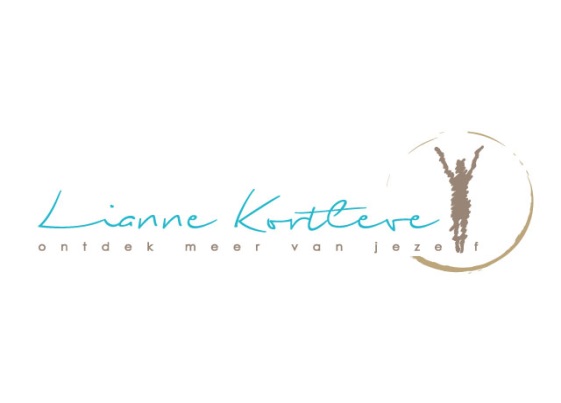 Intakeformulier			 Naam:Voornamen:Straat & huisnummer:Postcode & woonplaats:Telefoonnummer:Geboortedatum:BSN:Vraag/probleem bij begin van contact:Is er sprake van een diagnose bij de client(e), zo ja welke?Is er contact met andere hulpverlenende instanties, zo ja welke?Eventuele andere noemenswaardigheden?